桃園市立青埔國民中學111學年度九年級第一次模擬考（班級公告）一、科目：包含國文、英語(含聽力測驗)、數學(含非選擇題)、社會、自然及寫作測驗，皆以108課程綱要國中階段能力指標為命題依據。二、範圍：國英數自社：第1-2冊三、題型：除寫作測驗考1篇作文、數學含非選題、其他考試科目均為4選1的選擇題型。四、施測日期和時間：五、注意事項： (一) 各班請以座號順序為考場位置。（二）請確認各科答案卡、數學非選擇答案卷的准考證號碼是否正確，准考證號碼為「學校代碼+班級+座號」，如9年1班1號為「034565901001」。寫作測驗紙於答案卷上資料欄書寫班級、座號、姓名。（三）數學非選擇答案卷，不可書寫名字。（四）英聽預定由無聲廣播系統統一播放，請預先將班級電腦開機，倘各班設備故障，請使用光碟片或隨身碟播放。（五）數學非選擇題及寫作測驗，依規定限用黑筆。數學科考生可攜帶三角板、直尺、圓規，但不得攜帶量角器或附量角器功能之文具，不得使用計算紙。（六）休息時間除上廁所外，請同學務必在教室安靜自習，勿在教室外走動。（七）模擬考第一天下午打掃暫停。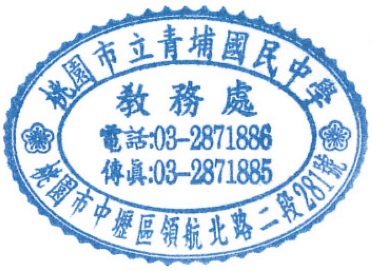               日　期時     科     目　間              日　期時     科     目　間9月6日（星期二）9月7日 (星期三)9月7日 (星期三)上午08:30-08:50自習08:30-08:50自習上午08:50-09:00考試說明08:50-09:00考試說明上午09:00 -10:10 社會09:00 -10:10自然上午10:10-10:20休息10:10-10:20休息上午10:20-10:30自習10:20 -10:30考試說明上午10:30 -10:40考試說明10:30 -11:30英語(閱讀)上午 10:40 -12:00數學(含非選)11:30-11:35考試說明 (5分鐘)上午 10:40 -12:00數學(含非選) 11:35 -12:00英語(英聽)下午13:15 -13:25自習下午13:25 -13:35考試說明下午 13:35-14:45國文下午14:45-14:50洗手間時間（七八年級上課時間）下午14:50-15:00考試說明下午15:00 -15:50寫作測驗